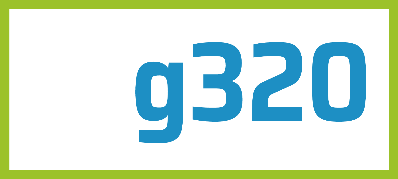 g320 Membership Application/Agreement Form 1st April 2022–31st March 2023g320’s principal roles are to:Provide a networking forum for members.Disseminate information and good practice and facilitate co-operation and joint working between members.Lobby and promote on matters of particular relevance to g320 members – in particular the interests of smaller housing providers in London, and associations providing services for vulnerable people. 
MembershipMembership is open to the chief executive or another nominee from the organisation or representatives of organisations that:Are members of the National Housing FederationHave fewer than 2500 homes in total, in management and ownership.
At the discretion of the Executive Committee, membership may be opened up to associations who may not meet the strict terms of the criteria but are nevertheless sympathetic to the aims and objectives of the group.
In agreeing to be a member of g320 you agree to:Pay your subscription fees Attend quarterly member meetings and vote at our AGM and any SGM’s that are heldReceive marketing information emails and circulars from g320 and partnersHave your membership published on our websiteTo join the g320 London’s Smaller Housing Associations Group or to renew your membership for the next year, the annual membership subscription rates are:Under 50 units - £25 Under 250 units - £50 Under 1000 units - £100Under 2500 units - £250Please complete this form and return to Cassandra Barns, g320 Exec Assistant at cassandra@pcha.co.uk. Please await approval of your membership before paying the membership fee. Details of how to pay will be provided upon approval of your membership. Name of organisation:Address of organisation:Number of properties in ownership and management:Please tick to confirm your organisation is an NHF member:Your name (print):Contact email address:Signature:Date: 